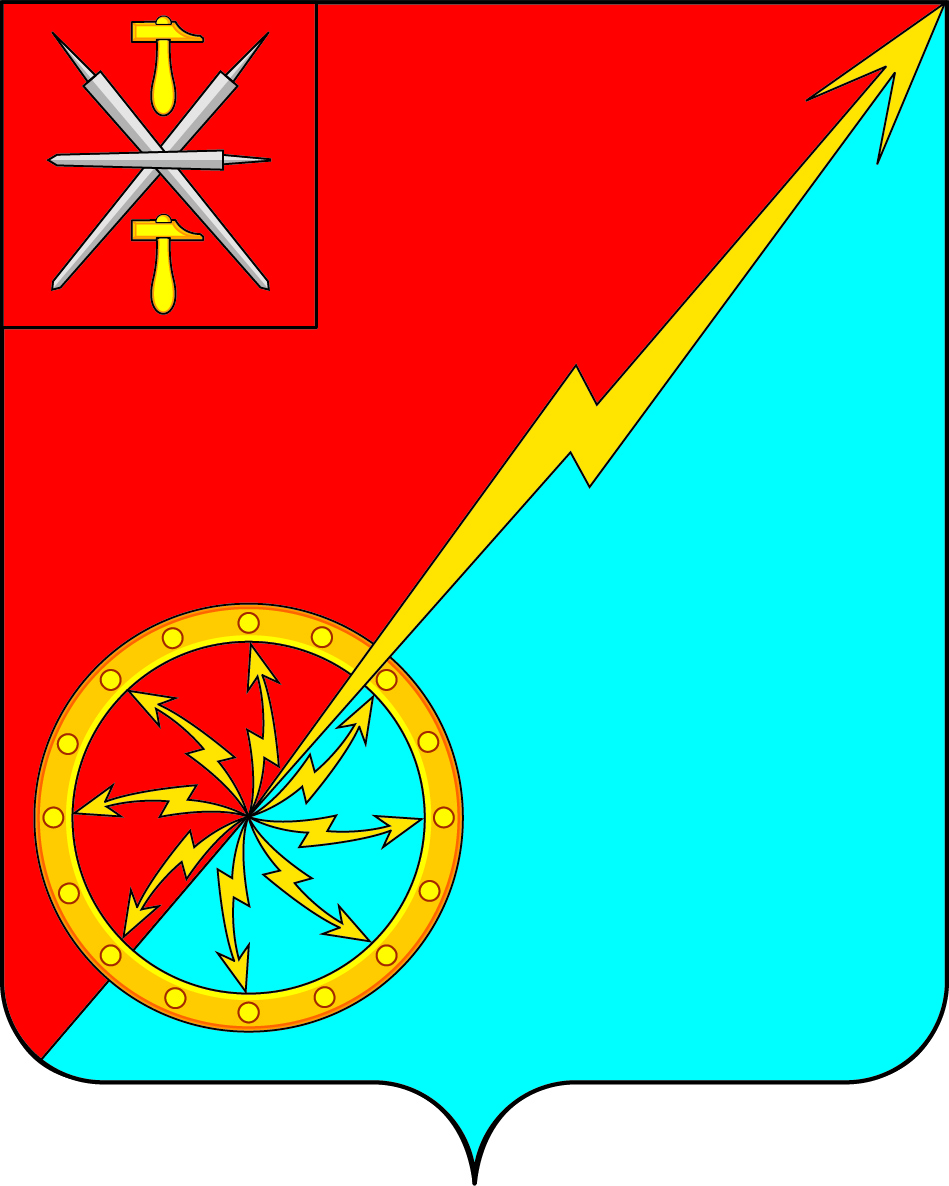 О внесении изменений в решение Собрания депутатов муниципального образования город Советск от 17.03.2009 г. № 1-01 «Об утверждении регламента Собрания депутатов муниципального образования город Советск Щекинского района»	В соответствии с Федеральным законом от 06.10.2003 № 131-ФЗ «Об общих принципах организации местного самоуправления в Российской Федерации», статьей 39 Регламента Собрания депутатов город Советск Щекинского района, на основании части 6 статьи 25 Устава муниципального образования город Советск Щекинского района, Собрание депутатов муниципального образования город Советск Щекинского района РЕШИЛО:	1. Внести в решение Собрания депутатов муниципального образования город Советск Щекинского района от 17.03.2009 г. № 1-01 «Об утверждении регламента Собрания депутатов муниципального образования город Советск Щекинского района» следующие изменения:	1.1. В приложении к решению:1.1.1. Статью 10 «Постоянные комиссии Собрания депутатов» дополнить частью 5 следующего содержания:«5. В случае введения на территории Тульской области, Щекинского района каких-либо ограничительных мер (режим повышенной готовности, чрезвычайной ситуации и т.п.) по решению председателя постоянной комиссии заседания комиссии могут проводиться дистанционно с использованием систем видеоконференцсвязи.».1.1.2. Статью 16 «Заседания Собрания депутатов» дополнить частью 7 следующего содержания: «7. В случае введения на территории Тульской области, Щекинского района каких-либо ограничительных мер (режим повышенной готовности, чрезвычайной ситуации и т.п.) по решению председателя Собрания заседания Собрания могут проводиться дистанционно с использованием систем видеоконференцсвязи. О принятом решении депутаты уведомляются не позднее дня, предшествующего дню заседанию. При проведении заседания Собрания с использованием систем видеоконференцсвязи депутат, принимающий участие в заседании Собрания в режиме удаленного доступа, считается присутствующим на заседании Собрания.».2. Контроль за выполнением решения возложить на заместителя председателя Собрания депутатов МО г. Советск Щекинского района. 3. Настоящее решение вступает в силу со дня его принятия.Глава муниципального образования город Советск Щекиского района						Е. В. ХолаимоваСобрание депутатов муниципального образованияСобрание депутатов муниципального образованиягород Советск Щекинского районагород Советск Щекинского районаIV созываIV созываРЕШЕНИЕРЕШЕНИЕот 15 апреля  2020 года№ 13-37